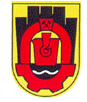                                                Перник  ,  пл. ”Св. Иван Рилски ” 1А ; тел: 076 / 602 933; факс: 076 / 603 890ОДОБРИЛ: Вяра  Церовска Кмет на Община Перник:ПРОЕКТ: за подпорни стени на улица  № 1 с.ЛюлинФАЗА:      Технически проектВЪЗЛОЖИТЕЛ: община Перник                ТЕХНИЧЕСКО ЗАДАНИЕ ЗА ПРОЕКТИРАНЕ            1. ПЪЛНО ОПИСАНИЕ НА ОБЕКТА:             Проектиране на подпорни стени на  улица  № 1 с.Люлин           2. ОПИСАНИЕ НА ПРЕДМЕТА           Предметът на поръчката включва изготвяне на технически проекти за обект:подпорни стени на  улица  № 1 с.Люлин, според  действащ ПУП-ПУР на с.Люлин, Община Перник.             Проектът да се разработи за един етап на изпълнение на СМР, както е описан в наименованието.           Обектът е 4-та категория, съгласно чл. 8 ал. 2 т. 6 от Наредба № 1 за номенклатурата на видовете строежи.          3. СЪЩЕСТВУВАЩО ПОЛОЖЕНИЕ          Достъпа до УПИ V-43 /адрес ул.№1  №8/ се осъществява чрез тупик, който спрямо улица 1 е с голяма денивелация около 2м-2,5м. Живущите не могат да достигнат с транспорт до имота си.           4. ОСНОВНИ ДЕЙНОСТИ4.1. Техническият проект да се изготви в обхват, достатъчен за успешно изпълнение на инвестиционното намерение и в съответствие с Наредба № 4 за обхват и съдържание на инвестиционните проекти.4.2. Изготвяне на проект за временна организация на движението по Наредба № 03/16.08.2010 г. при извършване на строителство и ремонт на пътища и улици. 5. ОСНОВАНИЕ ЗА ПРОЕКТИРАНЕ           Изграждането на подпорните стени е необходимо с цел осигуряване на пешеходен и транспортен достъп до УПИ V-43.             6. ОСНОВНИ ИЗИСКВАНИЯ КЪМ ПРОЕКТА 6.1. Цел на проектаС проекта да се реши  изграждане на необходимите подпорни стени за насипване на трасето със с цел подсигуряване на необходимия достъп до УПИ V-43.6.2. Участък за проектиране           Подпорни стени на  улица  № 1 с.Люлин , съгласно регулационния план.6.3. Част “Геодезия”          Да се направи подробно геодезическо  заснемане на съществуващия терен необходим  за изработване на проекта.  Да се постави, стабилизира и  реперира опорен полигон, от който да се извърши заснемането.Да се изготви подробен трасировъчен чертеж, обвързан с осовата мрежа и координатен регистър.             6.4. Част “Конструктивна”Да се представят всички детайли на новата конструкция, статически изчисления, разрези, кофражни планове, армировъчни планове и спецификация на армировката.            6.5. „Временна организация на движението“             Да се изготви проект за временна организация на движението по време на строителството в съответствие с Наредба № 03/16.08.2010 г. за временната организация на движението при извършване на строителство и ремонт на пътища и улици.6.8. Количествени сметки и обяснителни запискиДа се изготвят количествени и сметки и обяснителни записки по всички части на проекта.Инвестиционният проект да се оформи съгласно изискванията на чл.139 ал. 3 от Закона за устройство на територията и се изготви в обхват и съдържание съгласно Наредба № 4 за обхвата и съдържанието на инвестиционните проекти.6.9. Количествено-стойностна сметкаДа се изготви обобщена количествено- стойностна сметка за обекта.           7. СЪДЪРЖАНИЕ НА ПРОЕКТА1. Част “Геодезия”.2. Част “Конструктивна”.             3. Част “ВОД”.            4.  Количествени  сметки по всички части на проекта.            5.  Обяснителни записки по всички части на проекта.            6. Обобщена количествено-стойностна сметка за обекта.Инвестиционният проект да се оформи съгласно изискванията на чл.139 ал. 3 от Закона за устройство на територията и се изготви в обхват и съдържание съгласно Наредба № 4 за обхвата и съдържанието на инвестиционните проекти.Всички  въпроси и промени , възникнали в процеса на проектирането и неуточнени в настоящето задание  да се уточняват  с Възложителя.Приложение: Скица – 1 бр.инж. Владислав КараилиевЗам. Кмет по Строителство и устройство на териториятаСъгласувал:инж. Богомил Алексов Директор  Д”СИЕ”/Гл. инженер Изготвил: инж.Лилия Пънтова Гл.експерт в Д „СИЕ“